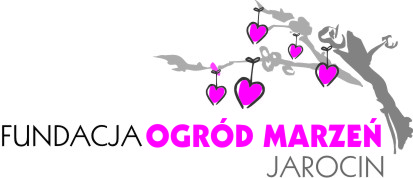 ……………………………... miejscowość, data OŚWIADCZENIEJa, niżej podpisany/-a……………………………………………………………………….. (imię i nazwisko)wyrażam zgodę na prowadzenie zbiórki publicznej na rzecz …………………………………………. podopiecznego Fundacji „Ogród Marzeń” w dniach od………………do……………….poprzez wystawienie skarbony ……………………………………………………………............... 						(nazwa i adres miejsca) ……………………….………………………………………………… Podpis i pieczątka właściciela lub osoby upoważnionej